Lezing EMDR-congres 2021Wat te doen met al die identiteiten? Klinische implicaties uit fundamenteel onderzoek naar de fenomenologie van Dissociatieve Identiteitsstoornis   Dissociatieve Identiteitsstoornis (DIS) is een ernstige en zeer invaliderende stoornis. Patiënten hebben last van dissociatieve symptomen als depersonalisatie, derealisatie en amnesie en geven doorgaans aan vroegkinderlijke trauma’s te hebben meegemaakt. Ook rapporteren zij meerdere identiteiten te ervaren, waartussen regelmatig wordt geswitcht. Gecontroleerd onderzoek laat echter zien dat het geheugen en het identiteits-functioneren van DIS-patiënten niet zozeer gecompartimenteerd zijn zoals voorheen werd verondersteld, maar dat er sprake is van een stoornis in de metacognitieve overtuiging.  In de lezing wordt daarom eerst aandacht besteed aan dit onderzoek. Wat zijn de onderliggende assumpties van gangbare modellen van DIS? Wat voor lering kunnen we trekken uit de resultaten van empirisch onderzoek naar deze assumpties? En nog belangrijker, wat betekent dit voor de behandeling van mensen met DIS? We illustreren dit aan de hand van het schematherapie protocol voor DIS, zoals op dit moment door ons wordt onderzocht (Huntjens, Rijkeboer, & Arntz, 2019a, 2019b, 2020). De implicaties zijn echter breder toepasbaar, dus ook EMDR-therapeuten kunnen hieruit tips voor de eigen praktijk destilleren. LiteratuurHuntjens, R.J.C., Rijkeboer, M.M., & Arntz, A. (2019a). Schema therapy for dissociative identity disorder; Study rational and protocol. European Journal of Psychotraumatology, 10, 1571377, DOI: 10.1080/20008198.2019.1571377  Huntjens, R.J.C., Rijkeboer, M.M., & Arntz, A. (2019b). Schema therapy for Dissociative Identity Disorder (DID): further explanation about the rationale and study protocol. European Journal of Psychotraumatology, 10, 1684629, DOI: 10.1080/20008198.2019.1684629Huntjens, R.J.C., Rijkeboer, M.M., & Arntz, A. (2020). Schema therapy in DID: Treatment length and related studies on dissociative amnesia. European Journal of Psychotraumatology. 11, 1711638, DOI: 10.1080/20008198.2020.1711638AuteursProf. Dr. Rafaele Huntjens is werkzaam aan de Rijksuniversiteit Groningen bij de vakgroep ‘Clinical Psychology and Experimental Psychopathology’. Rafaele is een internationaal gerespecteerd onderzoeker op het gebied van traumagerelateerde en dissociatieve stoornissen, ze was lid van de werkgroepen rond de zorgstandaard dissociatieve stoornissen en de zorgstandaard trauma- en stressorgerelateerde stoornissen, en ze participeert in de Landelijke Expertisegroep Bijzondere Zedenzaken (LEBZ), waarin zij forensisch advies geeft in geval van dissociatieve amnesie en DIS. Tevens is zij Editor-in-Chief van de ​Journal of Behavior Therapy and Experimental Psychiatry.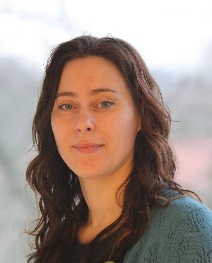 Prof. dr. Marleen Rijkeboer is werkzaam aan de Universiteit Maastricht bij de vakgroep ‘Clinical Psychological Science’. Marleen is klinisch psycholoog/psychotherapeut en geregistreerd als senior behandelaar en supervisor schematherapie. Ze was voorzitter van een van de werkgroepen van de zorgstandaard trauma- en stressorgerelateerde stoornissen en ze was tot eind vorig jaar voorzitter van de Vereniging voor Schematherapie (VSt). Zij is tevens benoemd tot erelid van zowel de International Society of Schema Therapy als de VSt. Ze geeft training en supervisie in ST aan mensen over de hele wereld en ze is betrokken bij divers onderzoek naar ST, waaronder de ST voor DIS-studie. 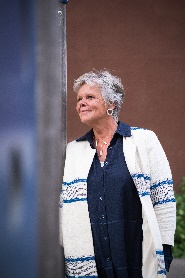 